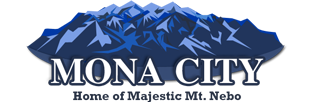 Commission Members Present: Lynn Ingram, Kevin Stanley, Jay Mecham, Dennis Gardner, Ed NewtonCity Council Member Present: Frank RidingOthers Present: Secretary Sara Samuelson, Kerrie Slaymaker, Clay Slaymaker, Blair Peacock, Alisha Peacock, Wes Lynn, Karla Lynn, Alan Christensen, and Jewel ChristensenCommissioner Lynn Ingram called the meeting to order at 8:00 p.m. Minutes:Commissioner Gardner made a motion to approve the minutes of December 5, 2018, as written. Commissioner Stanley seconded the motion. The vote to approve the minutes of December 5, 2018, as written, was unanimous.Wes and Karla Lynn – Accessory Building PermitWes and Karla Lynn made application for an accessory building permit for a Cleary shed to be built on their lot. The plans have been approved by the Mona City Building Inspector, and all paperwork is complete. Mr. Lynn indicated that he would be putting electrical services into the shed, but not at the present time. The commission informed Mr. Lynn that the inspector will need to inspect the electrical when it is added to the shop.Commissioner Newton made a motion to forward the Lynn Accessory Building Permit application to the City Council with a positive recommendation. Commissioner Stanley seconded the motion. The vote of the Commission was unanimous in favor of a positive recommendation.Blair and Alisha Peacock – Accessory Building PermitBlair and Alisha Peacock made application for an accessory building permit for a 30 x 50 pole barn to be built on their lot. The plans have been approved by the Mona City Building Inspector, and all paperwork is complete. Mrs. Peacock was concerned with the 180 day requirement on the building application. The commission informed Mrs. Peacock that she would need to start on the shed, and continue to make progress on it, but the shed did not need to be complete within 180 days.Commissioner Gardner made a motion to forward the Peacock Accessory Building Permit application to the City Council with a positive recommendation. Commissioner Meacham seconded the motion. The vote of the Commission was unanimous in favor of a positive recommendation.Kerrie and Clay Slaymaker  – Building PermitKerrie and Clay Slaymaker made application for a building permit for a home located on Lot 18, Plat B, of Mountain View Estate, 11 W. 900 South. The plans have been approved by the Mona City Building Inspector, and all paperwork is complete.Commissioner Mecham made a motion to forward the Slaymaker Building Permit application to the City Council with a positive recommendation. Commissioner Newton seconded the motion. The vote of the Commission was unanimous in favor of a positive recommendation.Alan and Jewel Christensen – Building PermitAlan and Jewel Christensen made application for a building permit for a home located at approximately 230 W. 300 South. The plans have been approved by the Mona City Building Inspector, and all paperwork is complete. The Christensens have a 3.1 acre lot, and only ¼ share of irrigation water, so the commission informed the Christensens that the irrigation water would not be sufficient for the entire parcel to be watered. The Christensens indicated that they had met with the irrigation company and understood. The Christensens asked about the process of gaining a permit for a swimming pool, and a pool house. The commission informed the Christensens that they would need to apply for an accessory building permit for those permits.Commissioner Stanley made a motion to forward the Christensen Building Permit application to the City Council with a positive recommendation. Commissioner Mecham seconded the motion. The vote of the Commission was unanimous in favor of a positive recommendation.AdjournmentCommissioner Newton made a motion to adjourn the meeting at 8:45 pm. Commissioner Stanley seconded the motion. The vote to adjourn the meeting at 8:45 pm was unanimous.__                                                 	           						  Lynn Ingram, Chair 		                        Sara Samuelson, Secretary